9	按照《公约》第7条，审议并批准无线电通信局主任关于下列内容的报告：9.1	自WRC-15以来无线电通信部门的活动；9.1 (9.1.4)	第763号决议（WRC-15）– 亚轨道飞行器载电台引言APT成员认为，WRC-19不需要对《无线电规则》做任何修改，因此支持废止第763号决议（WRC-15）。APT成员根据新的WRC决议来支持ITU-R的研究工作。提案NOC	ACP/24A21A4/1条款理由：	未对《无线电规则》做任何修改。SUP	ACP/24A21A4/2第763号决议（WRC-15）亚轨道飞行器载电台理由：	WRC-19之后不再需要，因为APT成员支持通过另一个新的WRC决议来对工作做进一步的研究。______________世界无线电通信大会（WRC-19）
2019年10月28日-11月22日，埃及沙姆沙伊赫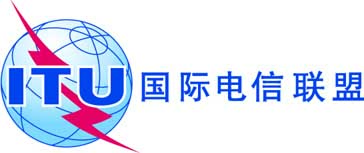 全体会议文件 24(Add.21)(Add.4)-C2019年9月20日原文：英文亚太电信组织共同提案亚太电信组织共同提案有关大会工作的提案有关大会工作的提案议项9.1(9.1.4)议项9.1(9.1.4)